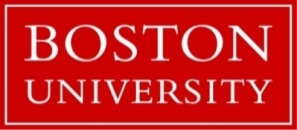 DIVISION OF GRADUATE MEDICAL SCIENCES
BOSTON UNIVERSITY SCHOOL OF MEDICINENEW COURSE PROPOSAL FORMPlease check and submit the following documents together for all new course proposals:Completed New Course Proposal FormLetter of Support from Cognate Department Chair or Program DirectorCourse SyllabusPlease submit the above documents together to Dr. Hee-Young Park (hypark@bu.edu).  Incomplete proposals will not be reviewed by the Academic Policy Committee.SUBMITTED BY:GMS Department/Program: ____________________________________________________________Name: _____________________________________________  Date: ___________________________Email: __________________________________  Telephone: _________________________________Department Chair/Program Director Signature: ____________________________________________COURSE INFORMATION:Title of Course: _______________________________________________________________________Short Title for Transcript (max. 15 characters): _____________________________________________			Name				BU ID			EmailCourse Director: _________________________	_______________	________________________Course Instructors: _______________________	_______________	________________________          _______________________	_______________	________________________          _______________________	_______________	________________________          _______________________	_______________	________________________Contact Person
for Emergency (ie,   
cancellation due to 
inclement weather):        _______________________	_______________	________________________Prerequisites: ________________________________________________________________________Credits: __________ (1 credit = 1 hr lecture/week/semester or 1.5 hr lab/week/semester)ROOM SCHEDULING INFORMATION:	1st Year Offered: _________ 		Semester:	Fall	Spring       Summer I	   Summer IIPlease choose one: Regularly ScheduledDay of Week:  Monday          Tuesday          Wednesday          Thursday          Friday	Class Start Time: _____________	  Class End Time:  _____________	 Arranged Schedule (ARR) (i.e., class meeting days and times vary week to week)Class Location:  BUMC	CRCClassroom Requirements:  LCD Screen	ComputersIs set-up assistance needed?  YES	NOREGISTRATION INFORMATION:Enrollment Limit: _________Are students allowed to register online?	YES	NOProposed Course Number: GMS ____  ______Is this course repeatable?     YES	NOCOURSE APPROVALFor APC and Division Office use only.APC ApprovedDIVISION ApprovedSignature, Chair of APCDateSignature, GMS Associate ProvostDate